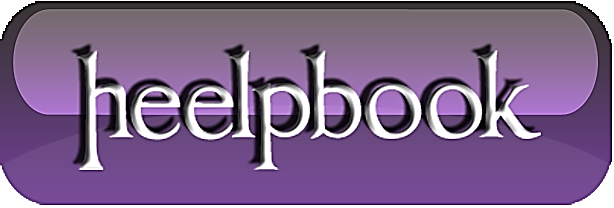 Internet Explorer 7/8/9 – How to disable RunOnce PageSCENARIOWhen I try to open IE 7 it searches for a while at:http://go.microsoft.com/fwlink/?LinkId=74005 and then fails. I run the test and the connection shows fine.SOLUTIONCopy the below code in a file having extension as .reg (eg IE7.reg) and save it on desktop. Double click it to update the registry.   
Windows Registry Editor Version 5.00
[HKEY_CURRENT_USER\Software\Microsoft\Internet Explorer\Main]
"RunOnceComplete"=dword:00000001
"RunOnceHasShown"=dword:00000001VBS Solution (By HeelpBook Staff)'####### IE7-8-9 RunOnce Disabler #################Set WshShell = CreateObject("WScript.Shell")WSHShell.RegWrite "HKEY_CURRENT_USER\Software\Microsoft\Internet Explorer\Main\RunOnceComplete", 1, "REG_DWORD"WSHShell.RegWrite "HKEY_CURRENT_USER\Software\Microsoft\Internet Explorer\Main\RunOnceHasShown", 1, "REG_DWORD"WSHShell.RegWrite "HKEY_CURRENT_USER\Software\Microsoft\Internet Explorer\Main\IE9RunOncePerInstallCompleted", 1, "REG_DWORD"WSHShell.RegWrite "HKEY_CURRENT_USER\Software\Microsoft\Internet Explorer\Main\IE9TourShown", 1, "REG_DWORD"